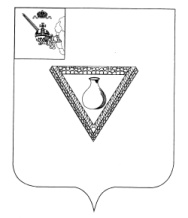 ПРЕДСТАВИТЕЛЬНОЕ СОБРАНИЕЧАГОДОЩЕНСКОГО МУНИЦИПАЛЬНОГО ОКРУГАВОЛОГОДСКОЙ ОБЛАСТИР Е Ш Е Н И ЕО внесении изменений в решениеПредставительного Собрания Чагодощенского муниципального округа  от 10.11.2022 №35В соответствии со статьёй 16 Федерального закона от 06.10.2003 № 131-ФЗ «Об общих принципах организации местного самоуправления в Российской Федерации», Федеральными законами от 14.03.1995 № 33-ФЗ «Об особо охраняемых природных территориях», от 31 июля 2020 года         № 248-ФЗ «О государственном контроле (надзоре) и муниципальном контроле в Российской Федерации», Представительное Собрание РЕШИЛО:1. Внести в решение Представительного Собрания Чагодощенского муниципального округа от 10.11.2022 № 35 «Об утверждении Положения о муниципальном контроле в области охраны и использования особо охраняемых природных территорий местного значения на территории Чагодощенского муниципального округа» следующие изменения:1.1. Дополнить решение  пунктом 6 следующего содержания:  «6. Утвердить перечень индикаторов риска нарушения обязательных требований при осуществлении муниципального контроля в области охраны и использования особо охраняемых природных территорий местного значения Чагодощенского муниципального округа (приложение 2)»;1.2. Дополнить решение приложением 2 согласно приложению к настоящему решению;1.3. В пункте 2.6.Положения первое предложение исключить.2. Контроль за выполнением настоящего решения возложить на Главу Чагодощенского муниципального округа. 3. Настоящее решение подлежит официальному опубликованию и размещению на сайте Чагодощенского муниципального округа в информационно-телекоммуникационной сети «Интернет».Председатель Представительного Собрания Чагодощенского муниципального округаВологодской области                                                                      Басова Н.А.Глава Чагодощенского муниципальногоокруга Вологодской области                                                          Косёнков  А.В.Приложение к решению Представительного Собрания Чагодощенского муниципального округа  от 28 марта 2024 года № 25Приложение 2к решению Представительного СобранияЧагодощенского муниципального округа   от 10 ноября 2022 года № 35Перечень индикаторов риска нарушения обязательных требований при осуществлении муниципального контроля в области охраны и использования особо охраняемых природных территорий местного значения Чагодощенского муниципального округаПри осуществлении муниципального контроля в области охраны и использования особо охраняемых природных территорий местного значения устанавливается следующий индикатор риска нарушения обязательных требований:выявление методами дистанционного контроля на территориях особо охраняемых природных территорий местного значения фактов, свидетельствующих об изменениях параметров компонентов природной среды, анализируемых ежеквартально.